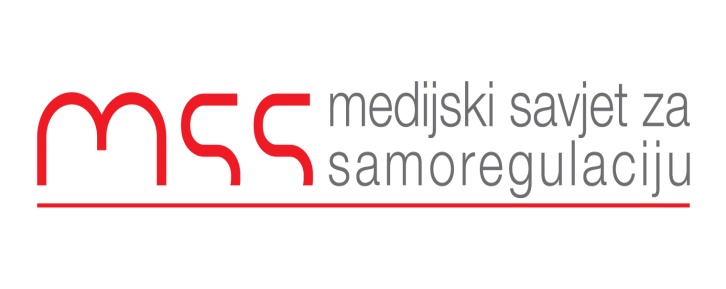  27.07. 2017. god.Na osnovu člana 12. Zakona o nevladinim organizacijama (Sl. List CG br. 39/11), osnivači nevladinog udruženja Medijski savjet za samoregulaciju (Skraćenica: MSS)  na osnivačkoj skupštini održanoj u Podgorici dana 07.03. 2012. god. donijeli su slijedeći:STATUTMedijskog savjeta za samoregulaciju Opšte odredbeČlan 1.	Statutom nevladinog udruženja Medijski savjet za samoregulaciju (u daljem tekstu: Savjet), uređuju se slijedeći odnosi:Naziv i sjedište Savjeta;Pečat i štambilj Savjeta;Znak Savjeta;Djelovanje Savjeta;Ciljevi i djelatnosti Savjeta;Članstvo u Savjetu;Organi Savjeta;Način izbora i opoziva zastupnika Savjeta;Način ostvarivanja javnosti rada Savjeta;Saradnja sa drugim organizacijama;Način finansiranja Savjeta;Raspolaganje imovinom Savjeta;Trajanje Savjeta;Opšta akta Savjeta;Postupak promjene statuta Savjeta;Prestanak rada Savjeta.Član 2.	Statutom se uređuju sva bitna pitanja koja su od značaja za djelovanje i rad Savjeta.Naziv i sjedište Član 3.	Naziv Udruženja je: Medijski savjet za samoregulaciju	Sjedište Udruženja je u PodgoriciPečat i štambilj Član 4.	Savjet ima svoj pečat i štambilj.	Pečat Savjeta je okruglog oblika i sadrži naziv i sjedište Savjeta.	Štambilj Savjeta je pravougaonog oblika i sadrži naziv Savjeta, oznaku za djelovodni broj i oznaku za datum.Znak Član 5.	Udruženje ima svoj znak.	Odlukom Skupštine utvrđuje se izgled i sadržina znaka Savjeta.Djelovanje SavjetaČlan 6.	Savjet djeluje na teritoriji Crne Gore. Ciljevi i djelatnosti SavjetaČlan 7.Savjet se osniva kao nevladina organizacija koja ima za sa cilj da: unapređuje i razvija medijsku samoregulaciju u Crnoj Gori, implementira  Kodeks novinara Crne Gore u cilju zaštite građana od neetičkog izvještavanja u medijima, podiže nivo svijesti o značaju istinitog i pravovremenog izvještavanja. Radi realizacije postavljenih ciljeva Savjet će obavljati slijedeće djelatnosti: praćenje sprovođenja Kodeksa novinara Crne Gore u medijima, objavljivanje mjesečnih, polugodišnjih i godišnjih izvještaja o poštovanju Kodeksa novinara Crne Gore, odlučivanje o predstavkama i žalbama građana na rad medijskih kuća i povrede Kodeksa novinara Crne Gore, obavještavanje medijskih kuća o konkretnim predstavkama i žalbama. Članstvo u SavjetuČlan 8.	Član Savjeta može biti svako pravno lice iz oblasti medijske djelatnosti u Crnoj Gori koje prihvata Statut i programske ciljeve Savjeta.	Članstvo u Savjetu se stiče dobrovoljnim potpisivanjem izjave o pristupanju Savjetu koju potpisuje ovlašćeni zastupnik budućeg člana Savjeta. Član 9.Članstvo u Savjetu je dobrovoljno. Svaka medijska kuća , registrovana u Crnoj Gori, može delegirati po predstavnika u Skupštinu Savjeta.   Medijski konzorcijum koji ima četiri i više medija može delegirati najviše dva predstavnika u Skupštinu Savjeta.Članovi Savjeta mogu biti medijske kuće koje ispunjavaju sljedeće uslove: a) Za elektronske medije (televizije i radio stanice): Pokrivenost signalom minimum 10% teritorije Crne Gore, registracija šest mjeseci;  Dnevni informativno-politički program, ne manje od 5% sopstvene produkcije  od ukupno emitovanog programa.b) Za printane medije: Redovnost izlaženja na dnevnoj ili nedjeljnoj učestalosti najmanje šest mjeseci;  Prodati tiraž od minimum 3.000 primjeraka.c) Za web publikacije (portale): Redovnost na Internetu najmanje dvanaest mjeseci; sjedište u Crnoj Gori  i minimum 5 odsto sopstvene produkcije.Broj jedinstvenih posjeta minimum 5.000 čitalaca dnevno u mjesečnom prosjeku. Skupština MSS većinom ukupnog broja članova odlučuje o prijemu u članstvo medija kojji ne ispunjavaju uslove iz ovog člana. .Član 10.	Član Savjeta ima pravo i obavezu da sprovodi Statut, programske ciljeve i odluke organa Udruženja.	U slučaju da član Savjeta postupa suprotno stavu 1. ove odredbe, Skupština Savjeta kao ovlašćeni organ može donijeti odluku o isključenju takvog člana iz Savjeta ukoliko se za tu odluku izjasni natpolovična većina članova Skupštine.Član 11.		Izjava o pristupanju Savjetu je dokaz pripadanja Savjetu.Član 12.	Svi članovi Savjeta su dužni da plaćaju mjesečnu članarinu u iznosu od 50 €.Organi SavjetaČlan 13.	Organi Savjeta su: Skupština,Upravni odbor,Izvršni sekretar Savjeta iMonitoring tim Savjeta.1. Skupština SavjetaČlan 14.   	Skupština Savjeta:usvaja statut;bira i razrješava Upravni odbor i izvršnog direktora Savjeta; odlučuje o udruživanju u saveze i druge oblike povezivanja Savjeta;usvaja programski i finansijski plan rada za narednu i izvještaj o radu za prethodnu kalendarsku godinu;usvaja godišnji finansijski izvještaj;odlučuje o promjeni cilja i djelatnosti, prestanku rada i raspodjeli preostale imovine Savjeta;odlučuje o isključenju iz Savjeta;donosi poslovnik o svom radu i druga opšta akta Savjeta;odlučuje i o prijemu i isključenju i drugim pitanjima za koja statutom nije utvrđena nadležnost drugih organa udruženja.Član 15.   	Skupštinu čine svi članovi Savjeta sa jednakim pravom glasa.	Svaki član Savjeta pismeno egira svog opunomoćenog predstavnika na sjednicu Savjeta. Redovna sjednica Skupštine Udruženja održava se najmanje jednom godišnje.    	Vanredna sjednica Skupštine saziva se ukoliko zahtjev za njeno sazivanje u pisanom obliku podnese najmanje jedna trećina članova Savjeta kao i Upravni odbor i to najkasnije u roku od 30 dana od dana podnošenja zahtjeva za njeno sazivanje.Skupštinu Savjeta saziva i njenim zasjedanjima predsjedava predsjednik Skupštine Savjeta. 		U odluci o sazivanju Skupštine predsjednik Skupštine Savjeta utvrđuje dnevni red sjednice, dan i mjesto održavanja sjednice.Uz poziv za Skupštinu dostavlja se i prateći materijal.Član 16.	Skupština punovažno zasijeda ako je prisutna natpolovična većina članova Savjeta.Skupština donosi punovažne odluke većinom od prisutnih članova Savjeta, osim u slučajevima utvrđenim ovim statutom. 2. Upravni odbor SavjetaČlan 17.	       Upravni odbor Savjeta:izvršava tekuće aktivnosti Savjeta;sprovodi godišnji plan rada Savjeta; sprovodi finansijski plan Savjeta;podnosi Skupštini godišnji izvještaj o svom radu;predlaže Skupštini promjene Statuta Savjeta;sprovodi odluke Skupštine Savjeta;donosi poslovnik o svom radu.Član 18.	Upravni odbor Savjeta ima 7 članova, uključujući i predsjednika Skupštine Savjeta koji rukovodi ujedno i radom Upravnog odbora. 	Upravni odbor se saziva po potrebi, a najmanje jednom u tri mjeseca.	Upravni odbor saziva predsjednik Savjeta, pri čemu je Upravni odbor moguće sazvati i na prijedlog najmanje 2 člana Upravnog odbora. 	Mandat članova Upravnog odbora traje 4 (četiri) godine, sa pravom reizbora. Član 19.	Upravni odbor punovažno zasijeda ako je prisutna natpolovična većina njegovih članova.Upravni odbor donosi punovažne odluke većinom od prisutnih članova Savjeta. 3. Izvršni sekretar SavjetaČlan 20.	Izvršni sekretar Savjeta predstavlja i zastupa Savjet prema trećim licima, organizuje tekuće aktivnosti Savjeta, sprovodi odluke Upravnog odbora i Skupštine Savjeta, nalaže  izvršenje finansijskog plana Savjeta (finansijski nalogodavac), zaključuje ugovore i preduzima druge pravne radnje u ime i za račun Savjeta, odgovora za zakonitost rada; vodi poslove Savjeta saglasno odlukama Skupštine, podnosi Skupštini predlog godišnjeg finansijskog izvještaja, obavlja i druge poslove u skladu sa zakonom, statutom i aktima udruženja.	Izvršni sekretar Savjeta je obavezan da po isteku svake kalendarske godine Skupštini podnese Izvještaj o realizaciji planova rada organa Savjeta i Izvještaj o izvršenju finansijskog plana Savjeta.	Izvršni sekretar Savjeta ima pravo na novčanu naknadu do dvije i po prosječne plate, ako finansijske mogućnosti to dozvoljavaju.	Mandat Izvršnog sekretara Savjeta  traje četiri godine, sa pravom reizbora. 4. Komisija za žalbe i monitoringČlan 21.Komisiju za žalbe i monitoring čine Izvršni sekretar Savjeta i četiri medijska eksperta, koje bira Upravni odbor na period od četiri godine. Komisija za žalbe i monitoring(Komisija) prati, evidentira i na redovnim konferencijama za novinare objavljuje izvještaj o kršenjima Kodeksa novinara Crne Gore, računajući i odgovore na predstavke i žalbe čitalaca dostavljene Monitoring timu. Prije sačinjavanja mjesečnog izvještaja Komisija je dužna da zatraži mišljenje medija koji je, predstavkom gledalaca/čitalaca/slušalaca ili na osnovu praćenja Monitoring tima označen da je kršio Kodeks novinara Crne Gore. Sa ekspertskim članovima Komisije Izvršni sekretar zaključuje poseban ugovor na rok od četiri godine. Članovi Komisije imaju pravo na novčanu nadoknadu do iznosa od najmanje dvije prosječne neto-zarade u Crnoj Gori u momentu zaključenja ugovora ako finansijske mogućnosti Savjeta to dozvoljavaju. Komisija za žalbe i monitoring odlučuje po žalbama podnijetim protiv medija koji su članovi Medijskog savjeta za samoregulaciju kada su u pitanju povrede Kodeksa novinara Crne Gore i o tome obavještava javnost. Medij za koga se ustanovi da je prekršio Kodeks novinara dužan je da odluku Komisije za žalbe i monitoring objavi na stranicama svog štampanog, odnosno elektronskog izdanja ili pak u emisiji u kojoj je konstatovano kršenje Kodeksa.Komisija za žalbe i monitoring posreduje u sporovima između medijskih organizacija ili novinara sa fizičkim i pravnim licima u slučajevima kada su se medijske organizacije ili novinari ogriješili o temeljne principe novinarske etike, kako ti sporovi ne bi završavali na sudu.U izvještaju Komisije obuhvaćen je rad elektronskih medija, dnevnih i sedmičnih printanih medija i relevantnih web portala. Članovi Monitoring tima  autonomni su u sastavljanju izvještaja i niko sa strane nema pravo uticaja na rad članova Monitoring tima. Na redovnoj Skupštini Medijskog savjeta za samoregulaciju Komisija obavještava članove o godišnjem radu. Izvještaj sačinjavju eksperti, a koordinira Izvršni sekretar Savjeta. Izvještaj se elektronskom poštom dostavlja na adrese svih članova Savjeta  i objavljuje na sajtu Savjeta. O svim spornim detaljima periodičnih izvještaja odlučuje se unutar Komisije većinom glasova.Način ostvarivanja javnosti rada SavjetaČlan 22.	Organi Savjeta po potrebi obavještavaju javnost o svom radu a sve neophodne informacije se objavljuju na zvaničnom sajtu Savjeta.	Organi Savjeta odlučuju o načinu pristupa javnosti njihovim sjednicama i njihovom radu. 	Savjet je dužan da vodi računa o transparentnosti svog rada. Saradnja sa drugim organizacijamaČlan 23.	Savjet će u skladu sa Statutom i svojim programskim ciljevima sarađivati sa bliskim domaćim i međunarodnim nevladinim organizacijama.Finansiranje SavjetaČlan 24.   	Savjet stiče imovinu od: budžetskih dotacija, članarine, dobrovoljnih priloga, poklona, donacija i  na drugi način koji nije u suprotnosti sa zakonom.Raspolaganje imovinom Član 25.	Skupština Savjeta, većinom od ukupnog broja članova Savjeta,  raspolaže sa nepokretnom imovinom Savjeta.	Upravni odbor Savjeta, većinom od upnog broja članova, raspolaže sa pokretnom imovinom Savjeta. U slučaju prestanka Savjeta, preostala imovina Savjeta u skladu sa odlukom podržanom od većine članova na sjednici Skupštine, dodjeljuje se drugoj nevladinoj organizaciji ili javnoj ustanovi sa sjedištem u Crnoj Gori koja djeluje, odnosno obavlja djelatnost u oblastima iz člana 32 stav 2 Zakona o nevladinim organizacijama. Trajanje UdruženjaČlan 26.	Savjet se osniva na neodređeno vrijeme.Opšta akta Član 27.	Skupština Savjeta donosi opšta akta koja su od značaja za rad Savjeta. 	Upravni odbor i Izvršni director Savjeta imaju pravo predlaganja opštih akata Skupštini Savjeta. Promjena StatutaČlan 28.	Skupština  Savjeta, većinom glasova od ukupnog broja članova Savjeta, odlučuje o izmjenama i dopunama Statuta Savjeta.	Prijedlog za izmjene ili dopune Statuta ili donošenje novog Statuta, može podnijeti najmanje 1/3 članova Skupštine, Izvršni director Savjeta ili Upravni odbor Savjeta. 	O prijedlogu iz prethodnog stava Skupština  je dužna da donese odgovarajuću odluku najkasnije u roku od 6 (šest) mjeseci od dana podnošenja prijedloga.Prestanak rada SavjetaČlan 29.	O prestanku rada Savjeta odlučuje Skupština dvotrećinskom većinom glasova svih članova Savjeta.Završna odredbaČlan 30.	Ovaj Statut stupa na snagu danom upisa Savjeta u registar nevladinih organizacijaOsnivačka skupštinaPredsjedavajući,                Darko Šuković	_______________S T A T U T